Práce s interaktivní tabulí ve třídě HŘÍBEK"Sněhuláčkovy úkoly". S dětmi jsme si vyzkoušeli rozlišování velikostí, orientaci na ploše, určování prvního písmene ve slově.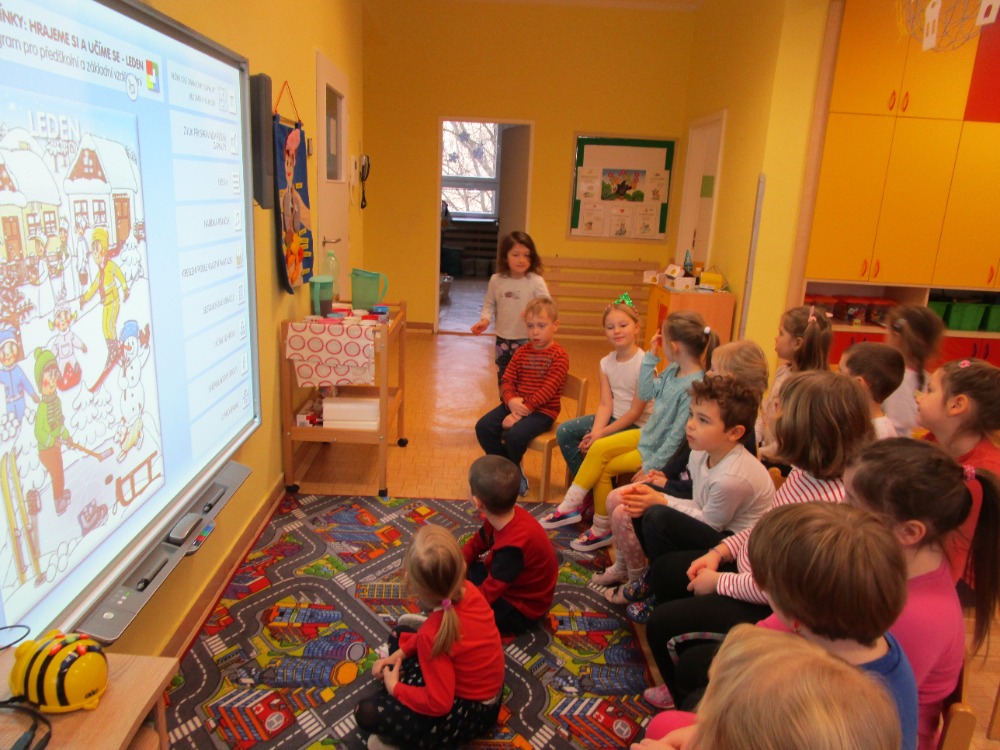 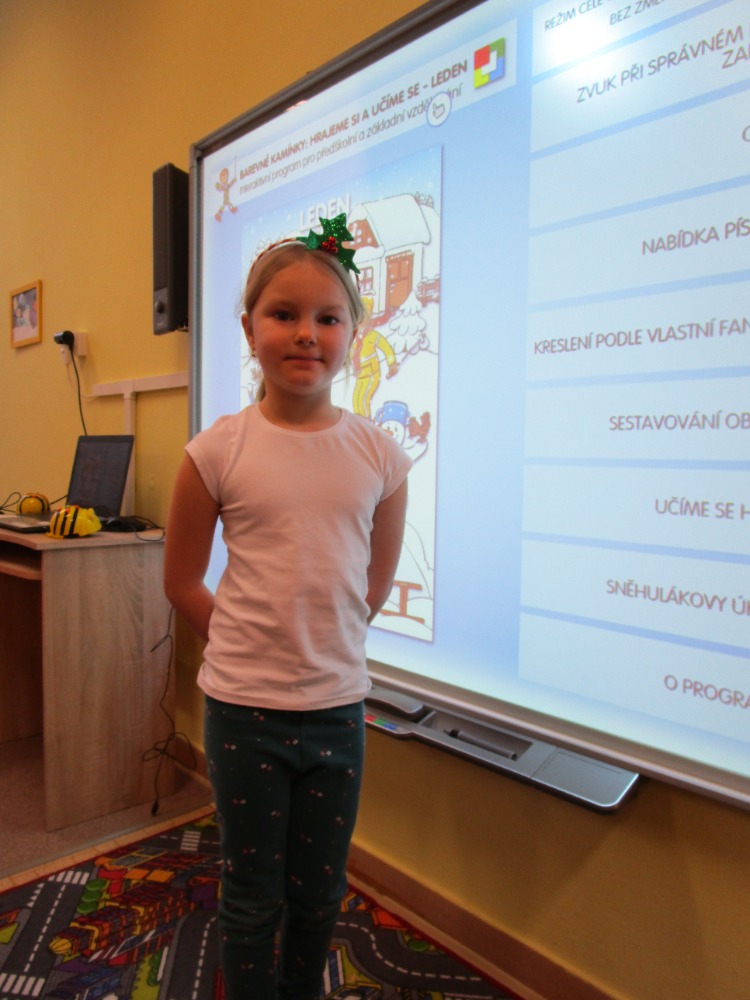 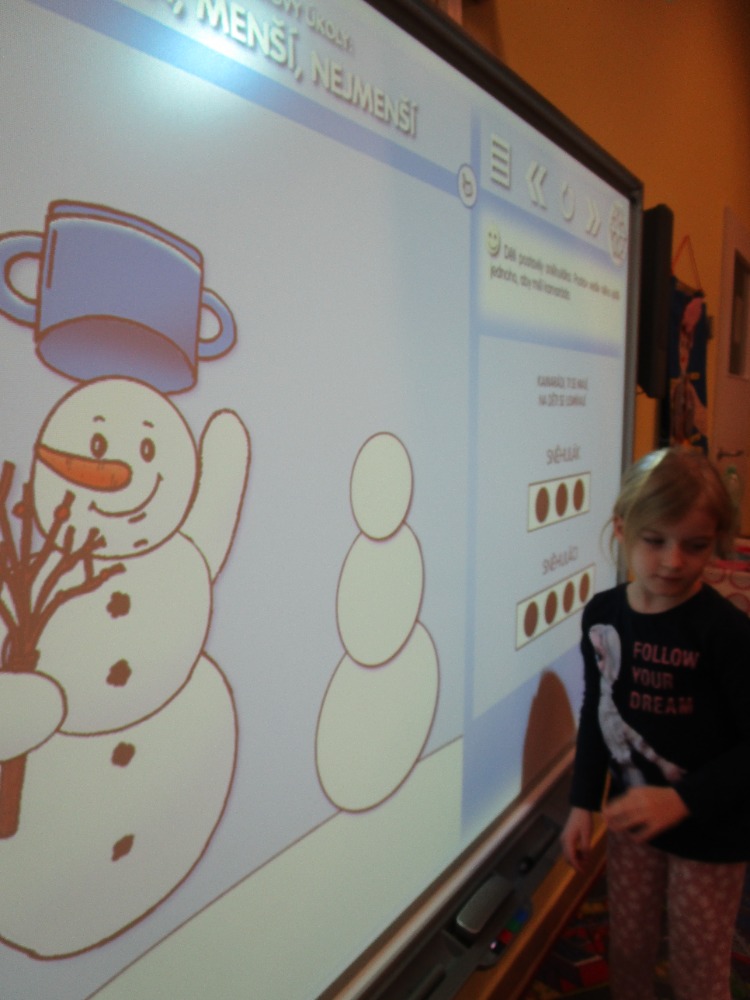 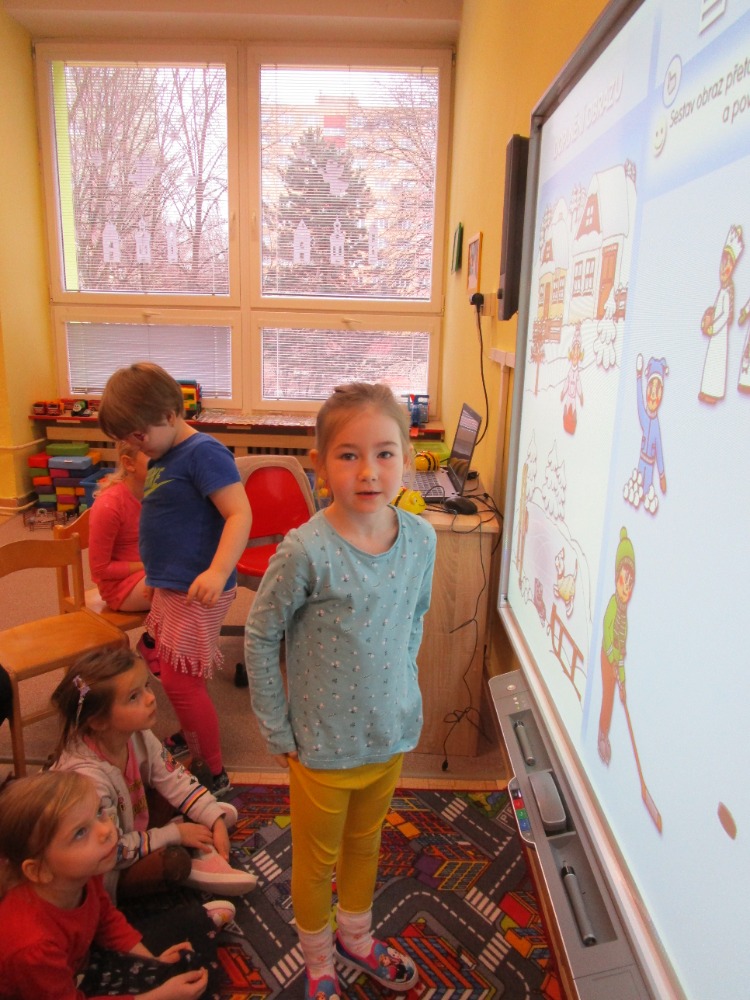 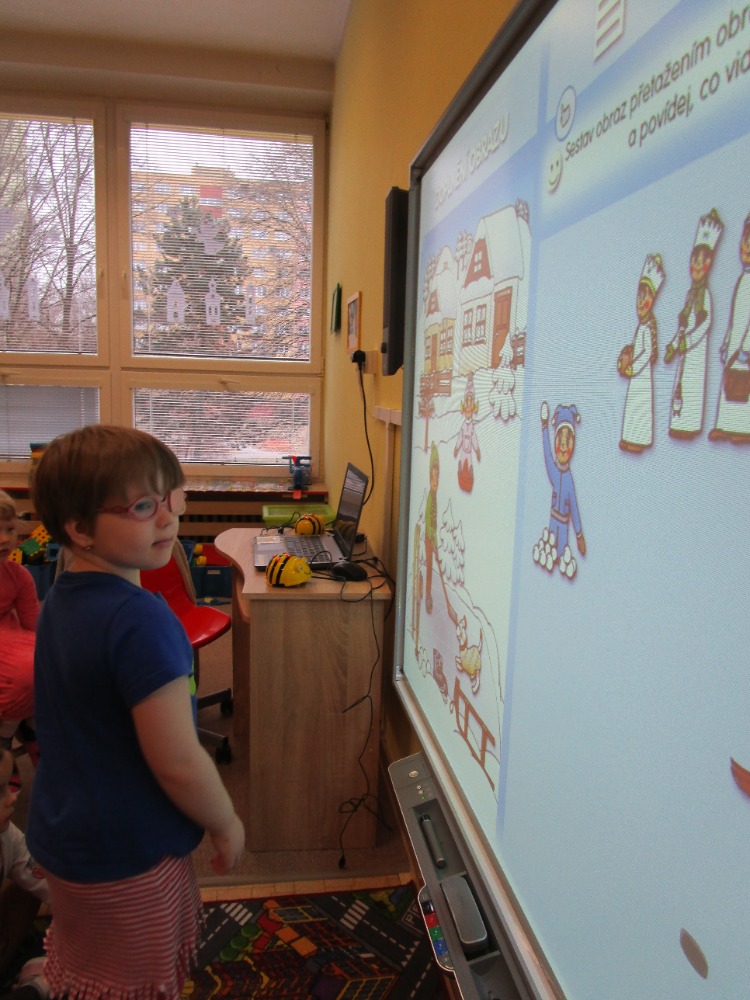 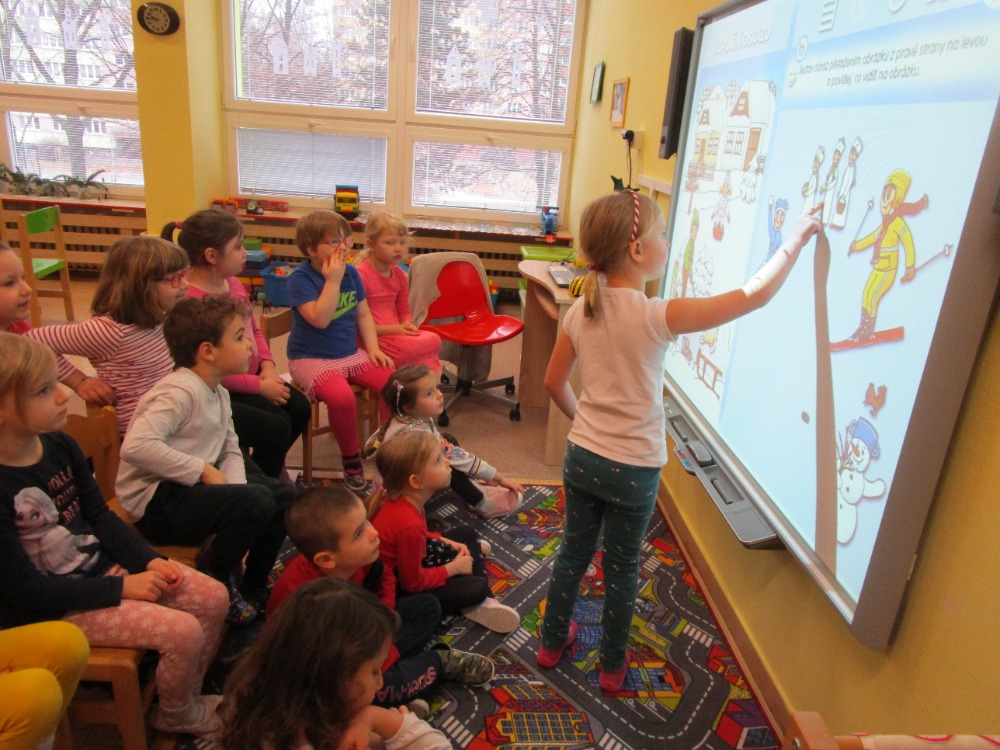 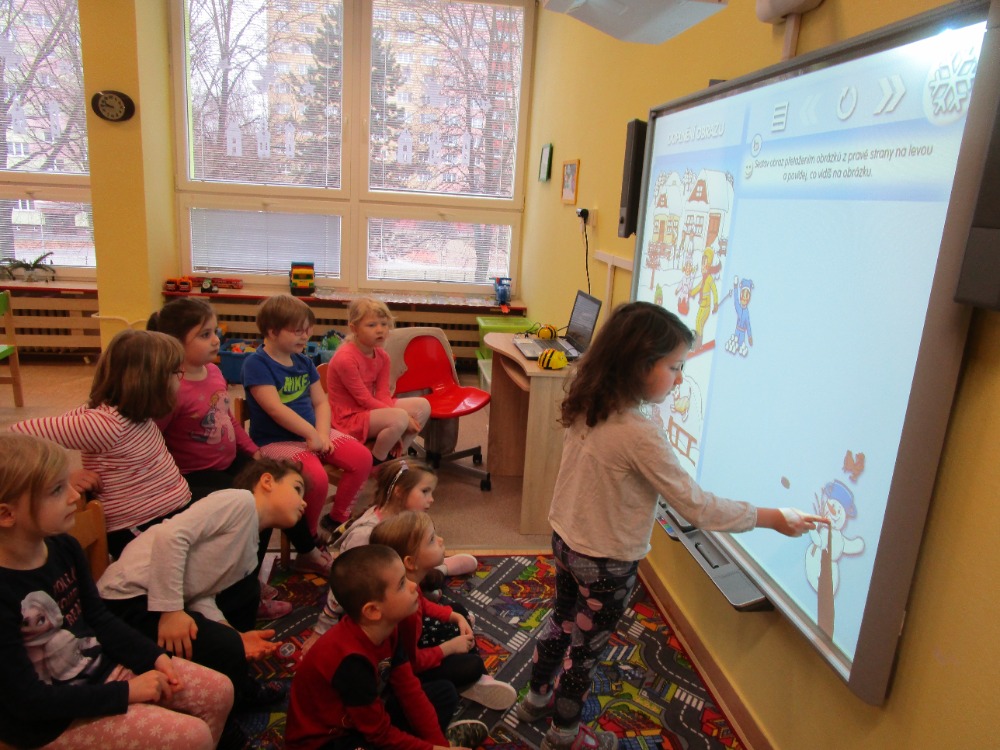 